ПОСТАНОВЛЕНИЕ___23.05.2019__                                                                                               № __29/12__О праздновании Дня города Глазова в 2019 годуНа основании Федерального закона от 06.10.2003г. № 131-ФЗ «Об общих принципах организации местного самоуправления в Российской Федерации», Устава  муниципального образования «Город Глазов»П О С Т А Н О В Л Я Ю :1. Утвердить прилагаемый Состав организационного комитета по подготовке и проведению празднования Дня города Глазова в 2019 году (далее — организационный комитет).2.  Организационному комитету утвердить план основных мероприятий по подготовке и проведению празднования Дня города Глазова.3. Управлению культуры, спорта и молодежной политики Администрации города Глазова (начальник А.Б. Ушаков) подготовить и организовать проведение общегородского мероприятия, посвящённого Дню города Глазова 08 июня 2019 года.4. Управлению экономики, развития города, промышленности, потребительского рынка и предпринимательства Администрации города Глазова (начальник К.Ю. Малюкова) организовать торговое обслуживание мероприятия в местах, установленных оргкомитетом.5. Определить время и места проведения мероприятия:1)  площадь Свободы, включая прилегающие улицы, с 09:00 до 23:30:- улица Толстого: от площади Свободы  до улицы Первомайская;- улица Сибирская: от площади Свободы до улицы Первомайская;- улица Революции: от площади Свободы до улицы Первомайская;- улица М.Гвардии: от площади Свободы до улицы Первомайская;- улица Кирова: от площади Свободы до улицы Первомайская;- улица Чепецкая: от площади Свободы до дома № 3;2) улица Кирова: от площади Свободы до улицы Комсомольская с 9.30 до 11:30;3) парк культуры и отдыха имени М. Горького с 12:00 до 18:00;4) стадион «Прогресс» с 11:00 до 13:00.5) ледовый дворец спорта "Глазов Арена" с 12.00 до 14.006) пустырь на пересечении улиц Толстого – К. Маркса с 09.00 до 16.305. Рекомендовать средствам массовой информации города Глазова организовать публикацию материалов, посвященных Дню города Глазова.6. Настоящее постановление подлежит официальному опубликованию.7. Контроль за исполнением настоящего постановления возложить на заместителя Главы Администрации по социальной политике города Глазова О.В.Станкевич.          УТВЕРЖДЕНпостановлением Администрации города Глазоваот  23.05.2019 №  _29/12____С О С Т А Ворганизационного комитета по подготовке и проведениюпразднования Дня города Глазова в 2019 годуЗаместитель Главы Администрации    по социальной политике 						         О.В. СтанкевичАдминистрация муниципального образования «Город Глазов» (Администрация города Глазова)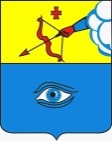  «Глазкар» муниципал кылдытэтлэн Администрациез(Глазкарлэн Администрациез)Глава города ГлазоваС.Н. КоноваловПредседатель оргкомитета:Председатель оргкомитета:Коновалов Сергей Николаевич- Глава города ГлазоваЗаместители председателя:Заместители председателя:Волков Игорь Анатольевич- Председатель Глазовской городской ДумыБлинов Сергей Константинович - заместитель Главы Администрации города Глазова по вопросам строительства, архитектуры и жилищно-коммунального хозяйстваСтанкевич Ольга Владимировна-заместитель Главы Администрации города Глазова по социальной политике;Члены организационного комитета:Члены организационного комитета:Масленникова Ксения Александровна- руководитель аппарата Администрации города Глазова;УшаковАндрей Борисович- начальник  управления культуры, спорта и молодежной политики Администрации  города  Глазова;Проц Ольга Александровна- директор МБУК «Культурный центр «Россия» (по согласованию);Махмудов Эльшан Айдынович- начальник ГУ Межмуниципальный отдел МВД России «Глазовский» (по согласованию);Тимощук Ольга Михайловна- начальник управления образования Администрации  города  Глазова;Малюкова Ксенья Юрьевна- начальник управления экономики, развития города, промышленности, потребительского рынка и предпринимательства;Шейко Евгений Юрьевич- начальник управления жилищно-коммунального хозяйства Администрации  города  Глазова;Петров Игорь Викторович- начальник управления финансов Администрации  города  Глазова;Суслопаров Александр Андреевич- начальник управления архитектуры и градостроительства;Ресько Ольга Николаевна- временно исполняющий обязанности начальника управления информационно - документационного обеспечения;Мурсков Андрей Геннадьевич- временно исполняющий обязанности генерального директора МАУ «СКК «Прогресс» (по согласованию);Меркушин Василий Вячеславович - временно исполняющий обязанности директора МУП «Жилищно-коммунальное управление» (по согласованию);